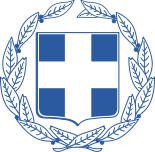 ΕΛΛΗΝΙΚΗ ΔΗΜΟΚΡΑΤΙΑΝΟΜΟΣ ΒΟΙΩΤΙΑΣ ΔΗΜΟΣ ΛΕΒΑΔΕΩΝ                                                              5η  TAKΤΙΚΗ –ΔΙΑ ΠΕΡΙΦΟΡΑΣΣυνεδρίαση Δημοτικού Συμβουλίου  23/3/2020 & ώρα 11.00Στη Λιβαδειά σήμερα την 24η Μαρτίου 2020, ημέρα  Δευτέρα και ώρα 11:00 π.μ  συνήλθε   δια περιφοράς  το Δημοτικό Συμβούλιο του Δήμου  Λεβαδέων   βάσει των διατάξεων του άρθρου 10 της από 11/3/2020 Πράξης Νομοθετικού Περιεχομένου (ΦΕΚ Α΄ 55/11-3-2020), ύστερα από  την από 5838/19-3-2020   έγγραφη πρόσκληση του Προέδρου του Δημοτικού Συμβούλου κ. Μητά Αλέξανδρου,   η οποία επιδόθηκε σε κάθε Σύμβουλο και στον κ. Δήμαρχο, σύμφωνα με τις διατάξεις του άρθρου 74  του Ν.4555/2019  << Μεταρρύθμιση του θεσμικού πλαισίου της Τοπικής Αυτοδιοίκησης - Εμβάθυνση της Δημοκρατίας - Ενίσχυση της Συμμετοχής – Βελτίωση της οικονομικής και αναπτυξιακής λειτουργίας των Ο.Τ.Α. [Πρόγραμμα «ΚΛΕΙΣΘΕΝΗΣ Ι»] - >>, (αντικατάσταση του άρθρου  67 του Ν.3852/2010) ) καθώς και αυτές του άρθρου 184 παρ. 1,3 του Ν. 4635/2019.Διαπιστώθηκε κατά την έναρξη  της συνεδρίασης ότι υπάρχει νόμιμη απαρτία, επειδή σε σύνολο 33 συμβούλων ήταν παρόντες  33 σύμβουλοι δηλαδή:ΠΑΡΟΝΤΕΣ						ΑΠΟΝΤΕΣ 		Κατά τη συνεδρίαση συζητήθηκαν τα αναφερόμενα στον παρακάτω Πίνακα Θέματα που απασχόλησαν τα μέλη του Δημοτικού Συμβουλίου :Α) Η επικεφαλής της παράταξης “ΔΥΝΑΜΙΚΗ ΑΥΤΟΔΙΟΙΚΗΤΙΚΗ ΣΥΝΕΡΓΑΣΙΑ” κα Πούλου Παναγιού (Γιώτα) απέστειλε ηλεκτρονικά το παρακάτω κείμενο:Κύριε ΔήμαρχεΚύριε πρόεδρεΚυρίες και κύριοι Δημοτικοί ΣύμβουλοιΟι δύσκολες στιγμές που ζει η Ανθρωπότητα λόγω της πανδημίας του κορονοϊού, μας βάζουν σε μεγάλες και καινοφανείς ευθύνες απέναντι στο παρόν και το μέλλον όλων μας, ιδιαίτερα απέναντι στις νέες γενιές. Η "Δυναμική Αυτοδιοικητική Συνεργασία" εκφράζει τις ευχαριστίες της σε όλο το υγειονομικό προσωπικό της χώρας, γιατρούς, νοσηλευτές, εργαζόμενους σε όλες τις Μονάδες Υγείας για την αυταπάρνηση που δείχνουν και τον αγώνα που δίνουν για τη δημόσια υγεία, για την περίθαλψη των συνανθρώπων μας.Εκφράζει τις ευχαριστίες στον Ελληνικό στρατό, την Αστυνομία, την Πυροσβεστική και σε όλους τους δημόσιους υπαλλήλους, που εργάζονται για να εξασφαλίσουν την λειτουργία του κράτους και παρέχουν τις υπηρεσίες τους στους πολίτες.Η σκέψη μας είναι ακόμα σε όλους τους επαγγελματίες, στους εργαζόμενους στον ιδιωτικό τομέα, στα φαρμακεία, στα σούπερ μάρκετς, στα περίπτερα, στις διανομές κατ΄οίκον, στα πρατήρια καυσίμων, στις τράπεζες, που λόγω της δουλειάς τους, δεν μπορούν να παραμείνουν και να προστατευτούν στα σπίτια τους.Στο πλαίσιο αυτό ο Δήμος μας, πρέπει να δημιουργήσει ένα πλέγμα προστασίας για όλους τους δημότες του, για τους εργαζόμενους και κυρίως για τους ευάλωτους.Γι αυτό θέτουμε τις παρακάτω ερωτήσεις και προτείνουμε συγκεκριμένες ενέργειες που μπορούν να  ανακουφίσουν τους δημότες μας και να βελτιώσουν την αντίστασή μας απέναντι στις επιπτώσεις της πανδημίας.Ερωτήσεις1. Για την Προστασία και  Ασφάλεια των εργαζομένων.1.α. Η Πανελλήνια Ομοσπονδία Εργαζομένων ΟΤΑ, καταγγέλλει ότι δεν προστατεύονται οι εργαζόμενοι γιατί δεν εφαρμόζονται τα απαραίτητα μέτρα προστασίας. Κατόπιν αυτού ρωτάμε αν έχουν χορηγηθεί σε όλους τους εργαζόμενους τα Μέσα Ατομικής Προστασίας (ΜΑΠ), στον Δήμο μας;1.β. Τηρούνται τα μέτρα προστασίας  για τους διοικητικούς υπαλλήλους και κυρίως τους υπαλλήλους των ΚΕΠ;2. Με εγκύκλιο του Υπ. Εσωτερικών μεταφέρονται οι εργαζόμενοι σε κοινωνικές δομές των Δήμων ( ΚΑΠΗ, Βρεφονηπιακοί- Παιδικοί Σταθμοί, κ.α.) και όσο διάστημα διαρκούν τα μέτρα, στο πρόγραμμα "Βοήθεια στο σπίτι", για να ανταποκριθούν στις ανάγκες των αποκλεισμένων, υπερήλικων και ευάλωτων δημοτών. Κατόπιν αυτού ρωτάμε για το τι έχει εφαρμόσει ο Δήμος μας και αν το Πρόγραμμα "Βοήθεια στο σπίτι" λειτουργεί κανονικά και επιπλέον σε όλες τις καταγεγραμμένες περιπτώσεις στην πόλη και τα χωριά μας, από την Κοινωνική Υπηρεσία του Δήμου.3. Σχετικά με την ατομική ευθύνη των δημοτών για την τήρηση των απαγορευτικών μέτρων ρωτάμε αν η ΚΕ.ΔΗ.Λ. ενημερώνει  συστηματικά και αποτελεσματικά ,όλους τους διαμένοντες στην πόλη μας πρόσφυγες, και αν στα γραφεία της τηρεί τα περιοριστικά μέτρα. Καταγγέλθηκε από δημότη μας ότι υπήρχε συνωστισμός στο χώρο των γραφείων της και μάλιστα αναρτήθηκαν και σχετικές φωτογραφίες.Προτάσεις Η "Δυναμική Αυτοδιοικητική Συνεργασία" , για όσο διάστημα ισχύουν τα περιοριστικά μέτρα, προτείνει:1. Να εφαρμόσουμε την εγκύκλιο του Υπ. Εσωτερικών, για την απαλλαγή των δημοτών από τα τροφεία των Βρεφονηπιακών και Παιδικών σταθμών.2. Να απαλλαγούν από την καταβολή  ενοικίων οι δημότες που μισθώνουν δημοτικά ακίνητα.3.  Να απαλλαγούν από την καταβολή δημοτικών τελών κατάληψης κοινοχρήστου χώρου για την ανάπτυξη  τραπεζοκαθισμάτων, όλες οι επιχειρήσεις υγειονομικού. 4. Να μεριμνήσουμε και να εγγυηθεί ο Δήμος εξαντλώντας όλα τις δυνατότητες του προϋπολογισμού αλλά της ενίσχυσης των 40.000 ευρώ που χορηγήθηκε έκτακτα από το Υπ. Εσωτερικών , ώστε κανένα νοικοκυριό του Δήμου μας να μη στερηθεί τα βασικά αγαθά νερό, ενέργεια (ΔΕΗ), επικοινωνίες (ΟΤΕ).5. Να ενισχυθεί ο προϋπολογισμός των κοινωνικών  Υπηρεσιών  του Δήμου για να εφαρμοσθούν τα μέτρα αντιμετώπισης της φτώχειας (επιδότηση ενοικίου, διακοπή ηλεκτροδότησης κ.α.) καθώς και ο προϋπολογισμός του κοινωνικού Παντοπωλείου αλλά και τα κριτήρια των δικαιούχων.Κύριε ΔήμαρχεΚύριε πρόεδρεΚυρίες και κύριοι Δημοτικοί ΣύμβουλοιΕπειδή το πρόβλημα της πανδημίας θα ανατρέψει πολλά δεδομένα της ζωής μας μέχρι σήμερα, η "Δυναμική Αυτοδιοικητική Συνεργασία", εκτός από αυτές τις άμεσες προς εφαρμογή προτάσεις, θα μελετήσει και θα προτείνει στο επόμενο διάστημα ένα πλήρες σχέδιο προς όφελος των δημοτών μας.Επίσης θέλουμε να επισημάνουμε ότι η πανδημία μπορεί να αλλάζει τους ρυθμούς της ζωής μας αλλά δεν μπορεί να καταργήσει την Δημοκρατία, τους Νόμους και το Σύνταγμα της χώρας μας. Πρέπει λοιπόν να μεριμνήσετε ως Δημοτική Αρχή να εφαρμόσετε τις Υπουργικές αποφάσεις και να λειτουργήσουν άμεσα όλα τα πολιτικά όργανα λήψης αποφάσεων του Δήμου μας με τηλεδιασκέψεις για να μπορούν οι δημότες μας να ενημερώνονται άμεσα και γιατί όχι να παρεμβαίνουν κιόλας. Επειδή δεν γνωρίζουμε για πόσο χρονικό διάστημα θα ισχύουν τα περιοριστικά μέτρα δεν είναι δυνατόν να λειτουργεί ο Δήμος 'Εν κρυπτώ" και όχι με διαφάνεια και δημόσια λογοδοσία.Στο πλαίσιο αυτό και μέχρι να δημιουργήσετε την πλατφόρμα της τηλεδιάσκεψης, προτείναμε στον πρόεδρο του Δημ. Συμβουλίου, να αναρτώνται όλες τις απόψεις, προτάσεις και ερωτήσεις όλων των δημοτικών παρατάξεων στο site του Δήμου Λεβαδέων, έτσι ώστε να ενημερώνονται όσοι δημότες το επιθυμούν.Τέλος σας επισυνάπτουμε την Καταγγελία της παράταξής μας για τις προσλήψεις της ΚΕ.ΔΗ.Λ. και παρακαλούμε να την αναρτήσετε στο site του Δήμου αλλά κυρίως να εφαρμόσετε τις προϋποθέσεις της Προκήρυξης που εσείς καθορίσατε και τους Νόμους του κράτους.  «μένουμε στο σπίτι»  με αισιοδοξία και αλληλεγγύη σε όλους αυτούς που είναι στην πρώτη γραμμή!Β)  Ο επικεφαλής της παράταξης “ΛΑΙΚΗ ΣΥΣΠΕΙΡΩΣΗ” κ. Κοτσικώνας Επαμεινώνδας ,  απέστειλε ηλεκτρονικά το παρακάτω κείμενο  ΑΝΑΚΟΙΝΩΣΗ (πριν την ημερήσια διάταξη)Όπως είναι γνωστό με ΠΝΠ που αφορά στον τρόπο λειτουργίας των Δημοτικών Συμβουλίων αναφέρεται ότι σε επείγοντα θέματα μπορεί να λειτουργούν τα όργανα αυτά  είτε δια περιφοράςς είτε δια τηλεδιάσκεψης... Το επείγον των θεμάτων που έρχονται με τη διαδικασία αυτή,  θα πρέπει να αιτιολογείται επαρκώς ως τέτοια και όπως ορίζονταν με βάση τις σχετικές διατάξεις του Καλλικράτη.... Δεν έχουμε πολιτικά  αντίρρηση σε αυτές τις διαδικασίες, για αυτή την δύσκολη περίοδο. Ζητάμε όμως αιτιολόγηση του επείγοντος του κάθε θέματος της ημερήσιας διάταξης. Διαφορετικά στο εξής δεν θα συναινούμε στην εν λόγω διαδικασία. Κατ΄ εξαίρεση σήμερα, που για πρώτη φορά γίνεται τέτοιου είδους συνεδρίαση, μολονότι δεν αιτιολογείται επαρκώς το επείγον του κάθε θέματος (και υπάρχουν θέματα που σε κάθε περίπτωση δεν μπορούν να χαρακτηριστούν ως επείγοντα),  συμμετέχουμε οι δημοτικοί σύμβουλοι της ΛΑΪΚΗΣ ΣΥΣΠΕΙΡΩΣΗΣ, θέτοντας όμως ξεκάθαρα το παραπάνω  ζήτημα, με αίσθημα ευθύνης για τη διασφάλιση της δημόσιας υγείας, αλλά και για την άσκηση των καθηκόντων μας σε όφελος του λαού και των εργαζομένων. ΕΡΩΤΗΣΕΙΣΘΕΜΑ 1Ο :  Ουσιαστικά η αναμόρφωση του προϋπολογισμού, αφορά την αύξηση εξόδων του Δήμου για την προμήθεια αντισηπτικών, μασκών κ.λ.π. και εργασίες απολύμανσης δημοτικών κτιρίων, εγκαταστάσεων κ.λ.π., γι’ αυτό και ψηφίζουμε θετικά. 	Πλην όμως επισημαίνω και ρωτώ τα εξής: Α) Ο Σύλλογος εργαζομένων έχει έγκαιρα επισημάνει ελλείψεις ΜΑΠ των εργαζομένων του Δήμου μας. Επίσης, υπάρχουν καταγγελίες εργαζομένων ότι ακόμα και σήμερα γάντια, μάσκες, απολυμαντικά κ.λ.π. δεν είναι επαρκή και πολλοί τα φέρνουν από τα σπίτια τους. Επιπλέον, οι μάσκες που έχουν δοθεί σε εργαζόμενους στην καθαριότητα και στον ΧΥΤΑ (ΔΕΠΟΔΑΛ) δεν είναι κατάλληλες για την δουλειά που κάνουν (οι εργαζόμενοι). - Ποια ακριβώς είναι η κατάσταση που επικρατεί;  Πώς έχουν εξοπλιστεί με τα κατάλληλα ΜΑΠ οι εργαζόμενοι του Δήμου, ανάλογα και με την εργασία τους και ειδικότερα έχουν δοθεί έγκαιρα τα προβλεπόμενα από το νόμο ΜΑΠ και υπάρχουν οι σχετικές υπογραφές του τεχνικού ασφαλείας που να το βεβαιώνει; - Με την αύξηση του προϋπολογισμού που σήμερα ψηφίζουμε, θεωρείτε ότι θα καλυφθούν οι ανάγκες των εργαζομένων για ΜΑΠ;  Επίσης, έχετε φροντίσει να εξασφαλίσετε τα απαραίτητα προϊόντα, δεδομένων  των απαράδεκτων ελλείψεων στην αγορά; - Πού έχουν γίνει εργασίες απολύμανσης έως τώρα και που προβλέπεται και  προγραμματίζεται να γίνουν τις επόμενες ημέρες;  Β)  Συναφές και ιδιαίτερα σημαντικό είναι το ζήτημα της κατάστασης που επικρατεί κυρίως στα γραφεία, με το συνωστισμό των εργαζομένων. Π.χ. στην Οικονομική Υπηρεσία, στην Τεχνική Υπηρεσία κ.λ.π. - Γιατί δεν έχουν ληφθεί μέτρα για την αποτροπή του συγχρωτισμού;  - Την ώρα που υπήρχε η απαράδεκτη απαγόρευση συναθροίσεων άνω των 10 ατόμων και σήμερα η γενική απαγόρευση κυκλοφορίας, αλλά και η παρουσία σε super market 1 ατόμου ανά 15 τ.μ., επιτρέπεται σε μικρούς, κλειστούς χώρους να συνυπάρχουν ταυτόχρονα πολλοί εργαζόμενοι; - Γιατί δεν έχει εφαρμοστεί το μέτρο της εκ περιτροπής εργασίας;  ΕΠΙ ΤΩΝ ΘΕΜΑΤΩΝΨηφίζουμε ΥΠΕΡ σε όλα τα θέματα την η.δ., εκτός από το 9ο (έναρξη – λήξη αρδευτικής περιόδου 2020 και καθορισμός θέσεων υδρονομέων) και το 12ο (πρόσληψη πτυχιούχων Φυσικής Αγωγής με σχέση εργασίας ιδιωτικού δικαίου ορισμένου χρόνου 8μηνης διάρκειας), όπου η θέση και η ψήφος μας έχει ως εξής: ΘΕΜΑ 9ο : Δεδομένων  των φετινών καιρικών συνθηκών, είναι πολύ πιθανό από την έναρξη των εργασιών των αγροτών, να είναι απαραίτητη η άρδευση των αγρών τους. Για τον λόγο αυτόν, συντασσόμαστε πλήρως με τις περισσότερες αποφάσεις των Τ.Σ. και των μονοπρόσωπων οργάνων (Προέδρων) και ψηφίζουμε ως ημερομηνία έναρξης την 1-4-2020 και ημερομηνία λήξης την 30-9-2020. Ως προς τον καθορισμό των θέσεων υδρονομέων, ψηφίζουμε αυτές που τα Τ.Σ. και οι Πρόεδροι   αποφάσισαν και μας προτείνουν. ΘΕΜΑ 12ο:   Η εισήγηση αφορά την πρόσληψη 4 πτυχιούχων Φυσικής Αγωγής με σχέση εργασίας ΙΔΟΧ, διάρκειας 8 μηνών, για την κάλυψη αναγκών του προγράμματος «Άθληση για όλους»  2020-2021. Προφανώς οι ανάγκες άθλησης για όλους όσους το επιθυμούν (και είναι πολλοί) δεν έχει διάρκεια κάποιους μήνες, αλλά όλο το χρόνο και κάθε χρόνο. Ο Δήμος μας όμως δεν διαθέτει ούτε έναν γυμναστή, για την κάλυψη των αναγκών αυτών, που είναι πάγιες και διαρκείς, όπως άλλωστε περιγράφονται στην εισήγηση. Για τον λόγο αυτόν, με κυβερνητική ευθύνη σήμερα και προηγούμενα, υλοποιείται το συγκεκριμένο πρόγραμμα, επιχειρώντας να καλύψει τις μόνιμες και σταθερές αυτές ανάγκες, οι οποίες δεν μπορούν να χαρακτηριστούν σαν εποχικές και πρόσκαιρες, γεγονός που θεωρούμε πολιτικά απαράδεκτο, επειδή με αυτό τον τρόπο :Υπονομεύεται ικανοποίηση αθλητικών - κοινωνικών αναγκών.Συμβάλλετε στην αποσάθρωση των εργασιακών σχέσεων και της μόνιμης σταθερής εργασίας.Σε αυτή την πολιτική λογική….. ΚΑΤΑΨΗΦΙΖΟΥΜΕ την εισήγηση…..Δηλώνοντας, ταυτόχρονα, πως κατανοούμε απόλυτα όσους τρέχουν να εξασφαλίσουν μια δουλειά με περιορισμένα δικαιώματα για ελάχιστο χρονικό διάστημα για να καλύψουν ανάγκες τους…..Είναι το αποτέλεσμα των εκβιασμών που καλλιεργεί το εκμεταλλευτικό μας σύστημα….. Θα κάνουμε ότι μπορούμε ώστε η επιλογή τους να γίνει με διαφανείς και αδιάβλητες διαδικασίες…. Θα συμβάλλουμε στην αφομοίωση τους στο περιβάλλον εργασίας τους…. Επιμένουμε στο δικαίωμα τους να εγγραφούν στα σωματεία και τους καλούμε να συνταιριάξουν τα αγωνιστικά τους βήματα με όλους τους εργαζόμενους για όσα δικαιούνται και τους ανήκουν.Σαν ΛΑΙΚΗ ΣΥΣΠΕΙΡΩΣΗ, με την συγκεκριμένη ψήφο μας καταδικάζουμε την πολιτική εκμετάλλευσης των εργαζομένων…. Σταθερά και μόνιμα, όμως σε κάθε περίπτωση διεκδικούμε μόνιμη δουλειά, με πλήρη δικαιώματα για όλους…. Συμπαραστεκόμαστε στην μονιμοποίηση των εκτάκτων…. Αντιστεκόμαστε στις απολύσεις…. Λέμε όχι στα ρουσφέτια και τις εξυπηρετήσειςΑκολούθως ο κ. Δήμαρχος απάντησε ως ακολούθως στα ερωτήματα που τέθηκαν από την επικεφαλής της Δυναμικής Αυτοδιοικητικής Συνεργασίας: Τα μέτρα προστασίας τηρούνται για όλους τους υπαλλήλους και για εκείνους των ΚΕΠ. Σε όλους τους εργαζόμενους έχουν χορηγηθεί μάσκες, γάντια και αντισηπτικά. Το ΚΕΠ της Λιβαδειάς εξυπηρετεί τους πολίτες με δύο (2) εναπομείναντες υπαλλήλους καθημερινά 9 π.μ. έως 12:30 μ.μ. κατόπιν ραντεβού. Μετά από σχετικές οδηγίες έχει ήδη ξεκινήσει η καταγραφή από την Κοινωνική Υπηρεσία του Δήμου μας όλων των κατοίκων, εκτός των δικαιούχων των Κοινωνικών Δομών, που δεν μπορούν ή δεν επιτρέπεται να μετακινηθούν από τις οικίες τους και οι οποίοι αδυνατούν να εξυπηρετηθούν. Συγκεκριμένα οι υπηρεσίες παρέχονται σε μοναχικά και ανήμπορα άτομα και αφορούν στην εξυπηρέτησή τους ως προς τη διανομή στην οικία τους φαρμακευτικού υλικού και παροχής ειδών πρώτης ανάγκης. Επίσης, πραγματοποιείται η κατ΄ οίκον διανομή του συσσιτίου. Διευκρινίζουμε ότι οι ωφελούμενοι των Κοινωνικών Δομών του Δήμου εξακολουθούν να απολαμβάνουν κανονικά των προαναφερθεισών υπηρεσιών. Το πρόγραμμα Βοήθεια στο Σπίτι λειτουργεί κανονικά.Ενημέρωση όλων των ωφελούμενων του προγράμματος ΕΣΤΙΑ από την πρώτη στιγμή για τους κινδύνους από την εξάπλωση του κορονοϊού, αλλά και για τα μέτρα ασφαλείας που πρέπει να τηρούν ώστε να προστατευτούν.Οι καταγγελίες σχετικά με τον συνωστισμό στα γραφεία της ΚΕΔΗΛ προφανώς αφορούν στην πρώτη μέρα απασχόλησης των νεοπροσληφθέντων και τις οδηγίες που έπρεπε να τους δοθούν.Ο Δήμος ήδη από την προηγούμενη εβδομάδα μερίμνησε, σχεδίασε και ψηφίσθηκαν πλέον η απαλλαγή από τα δημοτικά τέλη καθαριότητας και ηλεκτροφωτισμού για τις επιχειρήσεις που έχουν διακόψει υποχρεωτικά την λειτουργία τους, τα τέλη κοινόχρηστων χώρων για τις επιχειρήσεις που έχουν διακόψει ή περιορίσει υποχρεωτικά την λειτουργία τους για το χρονικό διάστημα που ισχύουν οι περιορισμοί καθώς και την απαλλαγή των τροφείων στους βρεφονηπιακούς / παιδικούς σταθμούς του Δήμου Λεβαδέων και των διδάκτρων του Δημοτικού Ωδείου για όσο χρονικό διάστημα παραμένουν κλειστά. Επίσης, ο Δήμος μας έχει μεριμνήσει για την απαλλαγή καταβολής μισθωμάτων κυλικείων σχολικών μονάδων και εντός κοιμητηρίων μέχρι 31.5.2020.Από την πρώτη στιγμή έχουμε μεριμνήσει για την παράταση εξόφλησης ληξιπρόθεσμων οφειλών στη ΔΕΥΑΛ μέχρι 15 Απριλίου 2020 καθώς και για την τηλεφωνική επικοινωνία των πολιτών με την επιχείρηση για την αντιμετώπιση τυχόν προβλημάτων.Ο προϋπολογισμός των Κοινωνικών Δομών του Δήμου Λεβαδέων επαρκεί για την εξυπηρέτηση των ευπαθών ομάδων χωρίς να είναι απαραίτητη η ενίσχυσή του από τον γενικό προϋπολογισμό.Επειδή συμφωνούμε ότι η πανδημία μπορεί να αλλάζει τους ρυθμούς της ζωής μας, αλλά σίγουρα δεν μπορεί να καταργήσει την Δημοκρατία, τους Νόμους και το Σύνταγμα της χώρας μας, σας ενημερώνουμε ότι έχουν με ήδη προβεί σε όλες τις απαραίτητες ενέργειες ώστε άμεσα να ξεκινήσουν οι συνεδριάσεις όλων των οργάνων του Δήμου μέσω τηλεδιάσκεψης.Επίσης, έχετε ήδη ενημερωθεί μέσω ηλεκτρονικού μηνύματος ότι στην ιστοσελίδα του Δήμου δημιουργήθηκε μια νέα κατηγορία με τίτλο "Δ.Τ. - Ανακοινώσεις Παρατάξεων Δημοτικού Συμβουλίου”, όπου θα δημοσιεύονται τα Δελτία Τύπου και οι Ανακοινώσεις όλων των δημοτικών παρατάξεων.Επομένως ο Δήμος δεν λειτουργεί εν κρυπτώ, αλλά με δημοκρατία, διαφάνεια και δημόσια λογοδοσία.Όσο για την καταγγελία σας για τις προσλήψεις της ΚΕΔΗΛ έχει αναρτηθεί στην νέα κατηγορία στο site του Δήμου. Τέλος, σας ενημερώνουμε ότι οι προϋποθέσεις της προκήρυξης και ο νόμος για τις προσλήψεις της ΚΕΔΗΛ έχουν εφαρμοστεί πλήρως.Ο κ. Δήμαρχος συνεχίζοντας απάντησε ως ακολούθως στα ερωτήματα που τέθηκαν από τον επικεφαλής της Λαϊκής Συσπείρωσης: Από τον Αύγουστο 2019 έχουν χορηγηθεί σε όλους τους εργαζόμενους, που τα δικαιούνται, τα ΜΑΠ τα οποία επαρκούν για ένα (1) έτος. Στο αμέσως επόμενο χρονικό διάστημα θα δοθούν και τα ΜΑΠ για το 2020. Σε όλους τους εργαζόμενους της Καθαριότητας και της ΔΕΠΟΔΑΛ έχουν χορηγηθεί γάντια, μάσκες, γυαλιά, φόρμες και στον χώρο εργασίας τους υπάρχουν αντισηπτικά υγρά. Από τα παραπάνω καταλαβαίνετε ότι τα προβλεπόμενα από τον νόμο ΜΑΠ έχουν δοθεί έγκαιρα.Στον προϋπολογισμό του Δήμου μας πάντα προβλέπεται κωδικός για την προμήθεια ΜΑΠ. Οι δύο έκτακτοι κωδικοί αριθμοί που δημιουργήθηκαν στον προϋπολογισμό αφορούν στην αντιμετώπιση της πανδημίας. Ο Δήμος έχει ήδη εξασφαλίσει και συνεχίζει να εξασφαλίζει όλα τα απαραίτητα προϊόντα προστασίας παρά την μεγάλη έλλειψη που παρατηρείται στην αγορά.Εγκαίρως μεριμνήσαμε για την απολύμανση όλων των δημοτικών χώρων, αθλητικών εγκαταστάσεων, των κεντρικών δρόμων, πεζοδρομίων, πλατειών και συνεχίζουμε με την ολοκλήρωση όλων των χώρων της Λιβαδειάς και των χωριών. Επίσης, απολυμάνθηκαν δημόσια κτίρια: του Δικαστικού Μεγάρου, της Αστυνομίας, της Πυροσβεστικής και του κτιρίου της Αποκεντρωμένης Διοίκησης Θεσσαλίας – Στερεάς Ελλάδας.Έχει τεθεί σε ισχύ το εκ περιτροπής ωράριο σε όλες τις οργανικές διευθύνσεις λαμβάνοντας υπόψη τις ανάγκες των υπηρεσιών και τις θέσεις νευραλγικής σημασίας. Έχει χορηγηθεί άδεια ειδικού σκοπού σε όσους εργαζόμενους καλύπτουν τις προϋποθέσεις του νόμου. Οι εργαζόμενοι που ανήκουν σε ευπαθείς ομάδες έχουν απομακρυνθεί από την υπηρεσία με την έναρξη εφαρμογής του μέτρου.Καλογρηάς Αθανάσιος ΟΥΔΕΙΣ Μητάς    ΑλέξανδροςΤσεσμετζής ΕμμανουήλΔήμου Ιωάννης Αποστόλου ΙωάννηςΣάκκος Μάριος   Νταντούμη Ιωάννα     Καράβα Χρυσοβαλάντου Βασιλική (Βάλια) Μερτζάνης Κων/νος   Γιαννακόπουλος Βρασίδας  Σαγιάννης Μιχαήλ  Πούλου Γιώτα    Κυπραίος Χρήστος  Γαλανός Κων/νος   Τόλιας Δημήτριος        Καπλάνης Κων/νος    Τζουβάρας Νικόλαος    Φορτώσης    ΑθανάσιοςΚαράλης Χρήστος  Παπαϊωάννου Λουκάς  Κοτσικώνας Επαμεινώνδας   Αρκουμάνης Πέτρος   Μπράλιος Νικόλαος  Γερονικολού Λαμπρινή  Τσιφής Δημήτριος Μπαρμπέρης ΝικόλαοςΑλεξίου ΛουκάςΚαραμάνης ΔημήτριοςΠλιακοστάμος Κων/νοςΧέβα Αθανασία(Νάνσυ)  Τουμαράς Βασίλειος  Σπυρόπουλος ΔημοσθένηςΚατής Χαράλαμπος   Α/ΑΑ/θΠΙΝΑΚΑΣ ΘΕΜΑΤΩΝ ΣΥΝΕΔΡΙΑΣΗΣ ΑΠΟΦΑΣΗΑΔΑ 42Εκτός ημερήσιας διάταξης Ο Δήμαρχος αιτιολογώντας το κατ’ επείγον του θέματος ανέφερε ότι βάσει του αρθ. 37 παρ. 8 & 9 της ΠΝΠ 20/3/2020 (ΦΕΚ 68 Α΄/20-3-2020) με απόφαση του Δημοτικού Συμβουλίου μπορεί να απαλλάσσονται από τα αναλογούντα τέλη για όσο χρονικό διάστημα ισχύουν οι περιορισμοί στις επιχειρήσεις που διακόπτουν ή περιορίζουν τη λειτουργία τους, καθώς επίσης να τους δίνεται η δυνατότητα συμψηφισμού με μελλοντικές απαιτήσεις τελών.Λήψη απόφασης  για την απαλλαγή:Τελών Καθαριότητας και Ηλεκτροφωτισμού για τις επιχειρήσεις που διακόπτουν υποχρεωτικά τη λειτουργία τους λόγω της λήψης προληπτικών μέτρων για την αντιμετώπιση του κορονοϊού COVID – 19.Τελών κοινοχρήστων χώρων για τις επιχειρήσεις που διακόπτουν ή περιορίζουν  υποχρεωτικά τη λειτουργία τους λόγω της λήψης προληπτικών μέτρων για την αντιμετώπιση του κορονοϊού COVID – 19.Μισθωμάτων σε κυλικεία εντός σχολικών μονάδων και εντός κοιμητηρίων.  4-Απαλλαγή των τροφείων στους βρεφονηπιακούς /παιδικούς σταθμούς του Δήμου Λεβαδέων, καθώς και των διδάκτρων του Δημοτικού Ωδείου για όσο χρονικό διάστημα παραμένουν κλειστά.Με ομόφωνη απόφασή του Δ.Σ. δέχθηκε το κατεπείγον του θέματος σύμφωνα με τις διατάξεις του αρθ. 184, παρ. 3 του Ν.4635/2019 και του αρθ. 10 της υπ’ αριθμ. 55/11.3.2020 ΦΕΚ ΠΝΠ, καθώς και σύμφωνα με το υπ’ αριθμ. 18318/13.3.2020. του ΥΠΕΣ ΟΜΟΦΩΝΑ43 Αναμόρφωση προϋπολογισμού τρέχουσας χρήσης (47/2020 Απόφαση Ο.Ε) ΟΜΟΦΩΝΑ44Συγκρότηση Επιτροπών παρακολούθησης και παραλαβής προμήθειας καυσίμου (πετρελαίου κίνησης) συνολικού πρ/σμού 64.225,80 € (45.000 lt) για ένα (1) έτος » της Διαδημοτικής Επιχείρησης Περιβάλλοντος & Οργάνωσης Διαχείρισης Απορριμμάτων Λιβαδειάς Α.Ε ΟΤΑ Δήμου (ΔΕΠΟΔΑΛ Α.Ε ΟΤΑ  ΟΜΟΦΩΝΑ45Έγκριση διενέργειας πλειοδοτικής δημοπρασίας για την εκμίσθωση καλλιεργήσιμης γης(5,125 στρεμμάτων) στη θέση «ΑΓΙΑ ΤΡΙΑΔΑ» αριθμ.τεμ. 208 Τοπικής Κοινότητας  Θουρίου , Δήμου Λεβαδέων”ΟΜΟΦΩΝΑ46Έγκριση Επέκτασης Δικτύου Δημοτικού Φωτισμού προς την οικία Γουργιώτη Βασιλείου στη Λιβαδειά ΟΜΟΦΩΝΑ 47Σύσταση Επιτροπής Προσωρινής και Οριστικής Παραλαβής του έργου : «ΒΕΛΤΙΩΣΗ ΔΗΜΟΤΙΚΗΣ ΟΔΟΠΟΙΙΑΣ»ΟΜΟΦΩΝΑ48Σύσταση Επιτροπής Προσωρινής και Οριστικής Παραλαβής του έργου : «ΑΝΑΓΚΑΙΕΣ ΚΑΤΑΣΚΕΥΕΣ ΑΥΞΗΣΗΣ ΙΣΧΥΟΣ ΗΛΕΚΤΡΙΚΗΣ ΠΑΡΟΧΗΣ ΚΟΛΥΜΒΗΤΗΡΙΟΥ»  ΟΜΟΦΩΝΑ49Αποδοχή της υπ΄ αριθμό  31/2020 μελέτης με τίτλο: :  «Τεχνικές μελέτες επέκτασης κοιμητηρίου Δ.Κ. Λιβαδειας»  ΟΜΟΦΩΝΑ50Έγκριση της υπ΄ αριθμό 29/10.03.2020 Τεχνικής μελέτης με τίτλο: « ΑΠΟΠΕΡΑΤΩΣΗ ΝΕΚΡΟΤΑΦΕΙΟΥ Τ.Κ. ΑΓΙΟΥ ΓΕΩΡΓΙΟΥ».ΟΜΟΦΩΝΑ51Έναρξη –λήξη αρδευτικής περιόδου 2020 και καθορισμός αριθμού θέσεων υδρονομέων ΚΑΤΑ ΠΛΕΙΟΨΗΦΙΑ52Αποδοχή επιχορήγησης Δήμου Λεβαδέων για «Προμήθεια απορριμματοφόρων και λοιπών Οχημάτων αποκομιδής και μεταφοράς απορριμμάτων και ανακυκλώσιμων υλικών» βάσει της υπ΄αριθμ. Πρωτ. 83448/22-11-2019 (ΑΔΑ: ΨΔΛ4ΜΤΛ6-0Υ6) Απόφασης του Υπουργού Εσωτερικών ΟΜΟΦΩΝΑ53Μίσθωση ακινήτου για τη στέγαση του ΚΑΠΗ Δαύλειας Δήμου Λεβαδέων   ΟΜΟΦΩΝΑ54Προγραμματισμός προσλήψεων πτυχιούχων φυσικής αγωγής με σχέση εργασίας ιδιωτικού δικαίου ορισμένου χρόνου για τα προγράμματα «Άθληση για Όλους» για τη χρονική περίοδο 2020-2021ΚΑΤΑ ΠΛΕΙΟΨΗΦΙΑ